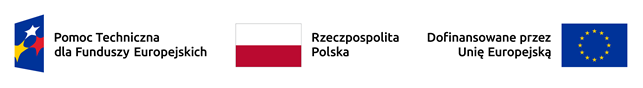 W ramach Programu Pomoc Techniczna dla Funduszy Europejskich 2021-2027 w Ministerstwie Finansów realizowany jest projekt„Wsparcie Instytucji odpowiedzialnej za otrzymywanie płatności z KE w latach 2023-2024”Celem projektu jest wsparcie Instytucji odpowiedzialnej za otrzymywanie płatności z KE poprzez podniesienie kwalifikacji pracowników i doposażenie ich stanowisk pracy w niezbędny sprzęt informatyczny. W ramach projektu sfinansowane zostaną działania edukacyjne dla pracowników Departamentu Instytucji Płatniczej w Ministerstwie Finansów, takie jak: seminaria, szkolenia, sympozja, warsztaty, kursy itp.Planuje się też zakup sprzętu informatycznego dla pracowników zaangażowanych w realizację polityki spójności w Departamencie IP MF.Wartość projektu: 1 080 000,00 złWkład Funduszy Europejskich (dofinansowanie): 860 868,00 zł  (79,71 %)#FunduszeEU  #FunduszeEuropejskie